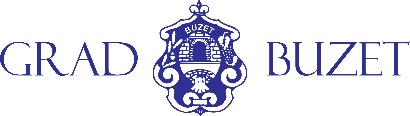 _________________________________Ime i prezime učenika/studenta____________________________________Adresa prebivališta_________________________________Naziv škole/visokog učilišta Buzet,__________________2019.I  Z  J  A  V  A	U svezi članka 3., stavka 1., alineje 2.  Pravilnika o stipendiranju učenika i studenata Grada Buzeta („Službene novine Grada Buzeta“, broj 5/19)  pod materijalnom i kaznenom odgovornošću  IZJAVLJUJEM  da za školovanje ne primam stipendiju ni kredit po drugoj osnovi. Ukoliko ostvarim stipendiju po drugoj osnovi obvezujem se o istome obavijestiti Grad Buzet.	Ova Izjava služi kao prilog Prijavi za dodjelu stipendije za školovanje.							____________________________								    (vlastoručni potpis)																																																												    __________________________________						  	 (za maloljetnika potpis roditelja)